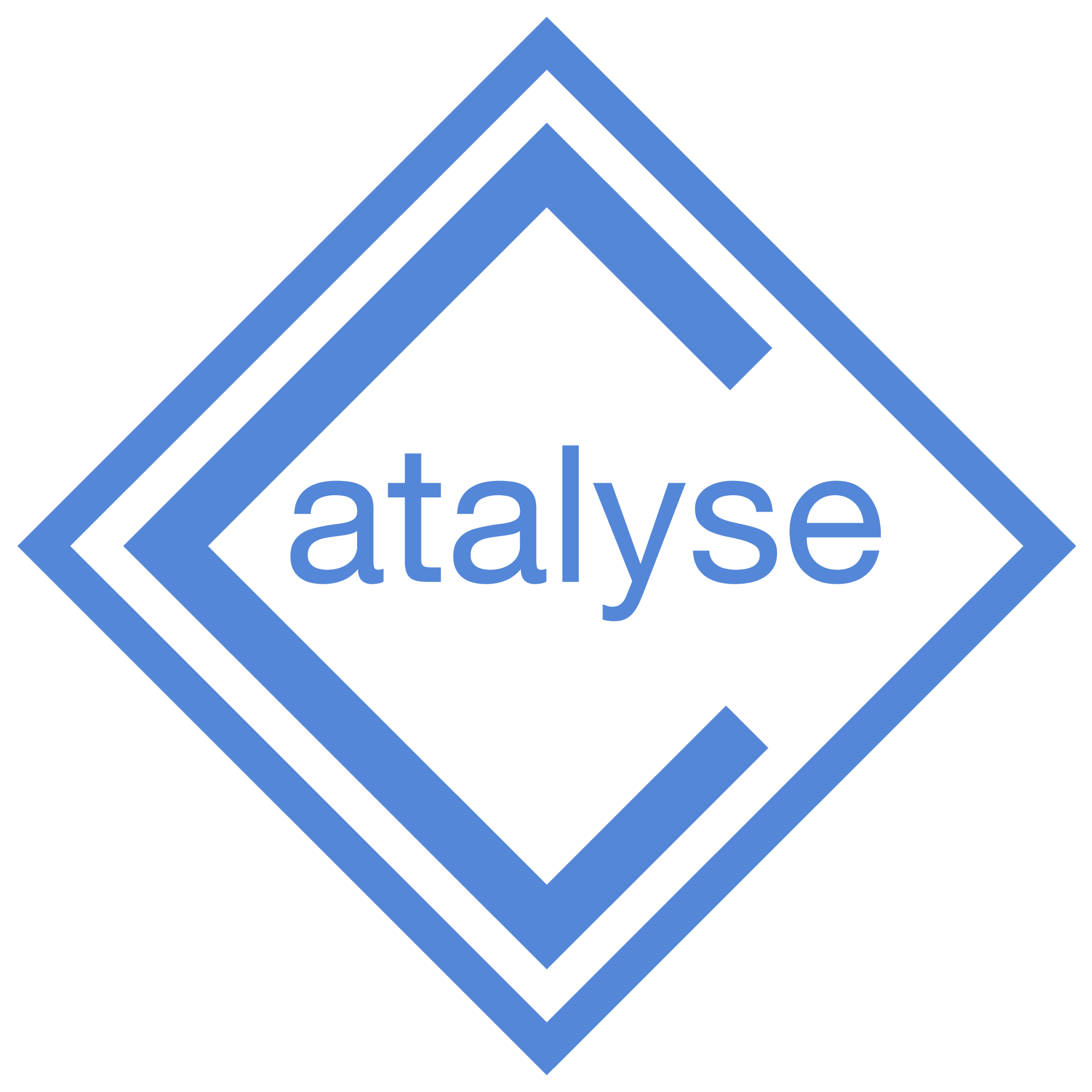 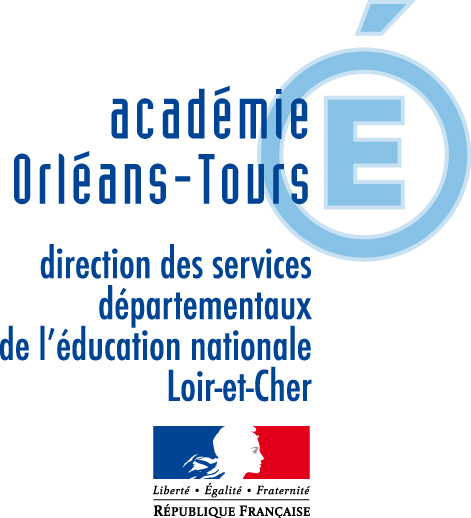 Rencontres jeunes chercheurs 2020Une 15e édition de cette manifestation sera organisée le Samedi 4 Avril à l’IUT de Blois.Il s’agit pour tous les acteurs de projet scientifique et/ou technique d’une rencontre leur permettant de présenter leurs travaux. Cette présentation s’effectue en deux temps :Le matin une présentation orale suivie d’un QCM proposé au public qui dispose de QRCode pour y répondre.L’après-midi une présentation des travaux à travers des expositions, des expériences, des vidéos (posters, maquettes,…).Ces travaux effectués par une classe, ou un groupe d’élèves sont réalisés dans le cadre :de l’enseignement obligatoire, d’un EPId’un club ou atelier scientifique et technologique ;de projets pluridisciplinaires à caractère professionnel ;Ils ont été réalisés sous la conduite d’un enseignant de sciences et sous le regard et avec les conseils d’un chercheur « tuteur », universitaire ou non. Ce partenariat est important mais non obligatoire, il doit se matérialiser par une participation effective de professionnels issus de la recherche. Les « Rencontres jeunes chercheurs » s’adressent donc à des élèves du primaire, de collège, de lycée et de l’enseignement supérieur. Une rétrospective des manifestations passées est disponible sur le site des RJC à l’adresse suivante : http://catalyse.rjc.free.fr/S’inscrire dans cette action :c’est valoriser le travail des élèves et des enseignants ;c’est tisser des relations avec le monde universitaire. En effet nous vous proposons de rechercher avec vous ce chercheur « tuteur » ;c’est bénéficier d’une assistance pédagogique et technique. Pour participer faire parvenir avant le 3 février 2020 par mail ou par lettre, la fiche d’inscription suivante. Une réunion d’information et d’organisation est prévue le mercredi 12 février de 14h à 16h à l’IUT place Jean Jaurès (salle 012), donc ne tardez pas à manifester votre envie de participer aux Rencontres Jeunes Chercheurs.Fiche d’inscription – RJC 2020Fiche d’inscription – RJC 2020Fiche d’inscription – RJC 2020Fiche d’inscription – RJC 2020A faire parvenir à la coordinatrice Culture Scientifique et Technique pour le Loir et Cher :Par mail : Celine.Moreau@ac-orleans-tours.frPar lettre : Céline Moreau - Action Culturelle DSDEN Loir-et-Cher - 1 avenue de la Butte CS 94317 - 41043 BLOIS CedexA faire parvenir à la coordinatrice Culture Scientifique et Technique pour le Loir et Cher :Par mail : Celine.Moreau@ac-orleans-tours.frPar lettre : Céline Moreau - Action Culturelle DSDEN Loir-et-Cher - 1 avenue de la Butte CS 94317 - 41043 BLOIS CedexA faire parvenir à la coordinatrice Culture Scientifique et Technique pour le Loir et Cher :Par mail : Celine.Moreau@ac-orleans-tours.frPar lettre : Céline Moreau - Action Culturelle DSDEN Loir-et-Cher - 1 avenue de la Butte CS 94317 - 41043 BLOIS CedexA faire parvenir à la coordinatrice Culture Scientifique et Technique pour le Loir et Cher :Par mail : Celine.Moreau@ac-orleans-tours.frPar lettre : Céline Moreau - Action Culturelle DSDEN Loir-et-Cher - 1 avenue de la Butte CS 94317 - 41043 BLOIS CedexEtablissementEtablissementEtablissementEtablissementNom de l’établissement :Nom de l’établissement :Nom de l’établissement :Nom de l’établissement :Adresse :Adresse :Adresse :Adresse :Ville :Ville :Ville :CP :Téléphone :Téléphone :Fax :Fax :E-mail :E-mail :E-mail :E-mail :Groupe porteur du projetGroupe porteur du projetGroupe porteur du projetGroupe porteur du projetClasse/Niveau :Club. Ou Atelier :Club. Ou Atelier :Autres :Enseignant responsable du groupeEnseignant responsable du groupeEnseignant responsable du groupeEnseignant responsable du groupeNom et prénom :Nom et prénom :Nom et prénom :Nom et prénom :Discipline de l’enseignant :Discipline de l’enseignant :Discipline de l’enseignant :Discipline de l’enseignant :Tél. :Tél. :E-mail :E-mail :Autre(s) intervenant(s) de l’établissement : (enseignant, documentaliste,….)Autre(s) intervenant(s) de l’établissement : (enseignant, documentaliste,….)Autre(s) intervenant(s) de l’établissement : (enseignant, documentaliste,….)Autre(s) intervenant(s) de l’établissement : (enseignant, documentaliste,….)Nom et prénom :Nom et prénom :Nom et prénom :Nom et prénom :Discipline :Discipline :Discipline :Discipline :Partenaire(s) extérieur(s) : (chercheurs, laboratoires,…..)Partenaire(s) extérieur(s) : (chercheurs, laboratoires,…..)Partenaire(s) extérieur(s) : (chercheurs, laboratoires,…..)Partenaire(s) extérieur(s) : (chercheurs, laboratoires,…..)Nom :Nom :Nom :Nom :Fonction :Fonction :Fonction :Fonction :Établissement :Établissement :Établissement :Établissement :ProjetProjetProjetProjetNombre d’élèves concernés :Nombre d’élèves concernés :Nombre d’élèves concernés :Nombre d’élèves concernés :Nombre d’élèves susceptibles d’être présents le jour des RJC : Nombre d’élèves susceptibles d’être présents le jour des RJC : Nombre d’élèves susceptibles d’être présents le jour des RJC : Nombre d’élèves susceptibles d’être présents le jour des RJC : Titre du projet :Titre du projet :Titre du projet :Titre du projet :Résumé du projet  (en quelques lignes) :Résumé du projet  (en quelques lignes) :Résumé du projet  (en quelques lignes) :Résumé du projet  (en quelques lignes) :Descriptif sommaire du projet : activités, étapes, type de production envisagée, partenariat.Descriptif sommaire du projet : activités, étapes, type de production envisagée, partenariat.Descriptif sommaire du projet : activités, étapes, type de production envisagée, partenariat.Descriptif sommaire du projet : activités, étapes, type de production envisagée, partenariat.Fait à :Fait à :Le :Le :Signature de l’enseignant porteur du projetSignature de l’enseignant porteur du projetVisa du chef d’établissementVisa du chef d’établissement